Vaja AF 42 – Hišica v naravi1. V AF importiraj Hiška in oblaki.PSD2. Naredi novo kompozicijo na osnovi drevesa. Vstavi še layer papir in ga daj pod drevo. Layerju papir daj ukaz: Layer, Blandig mode, Multiply in s tem si dosegel, da se vidi vzorec papirja pod drevesom. Naredi en duplikat drevesa in ga postavi na vrhu layerjev. Papirju pa določiš: Trk Matte: Alpha.preimenuj kompozicijo v: DREVO.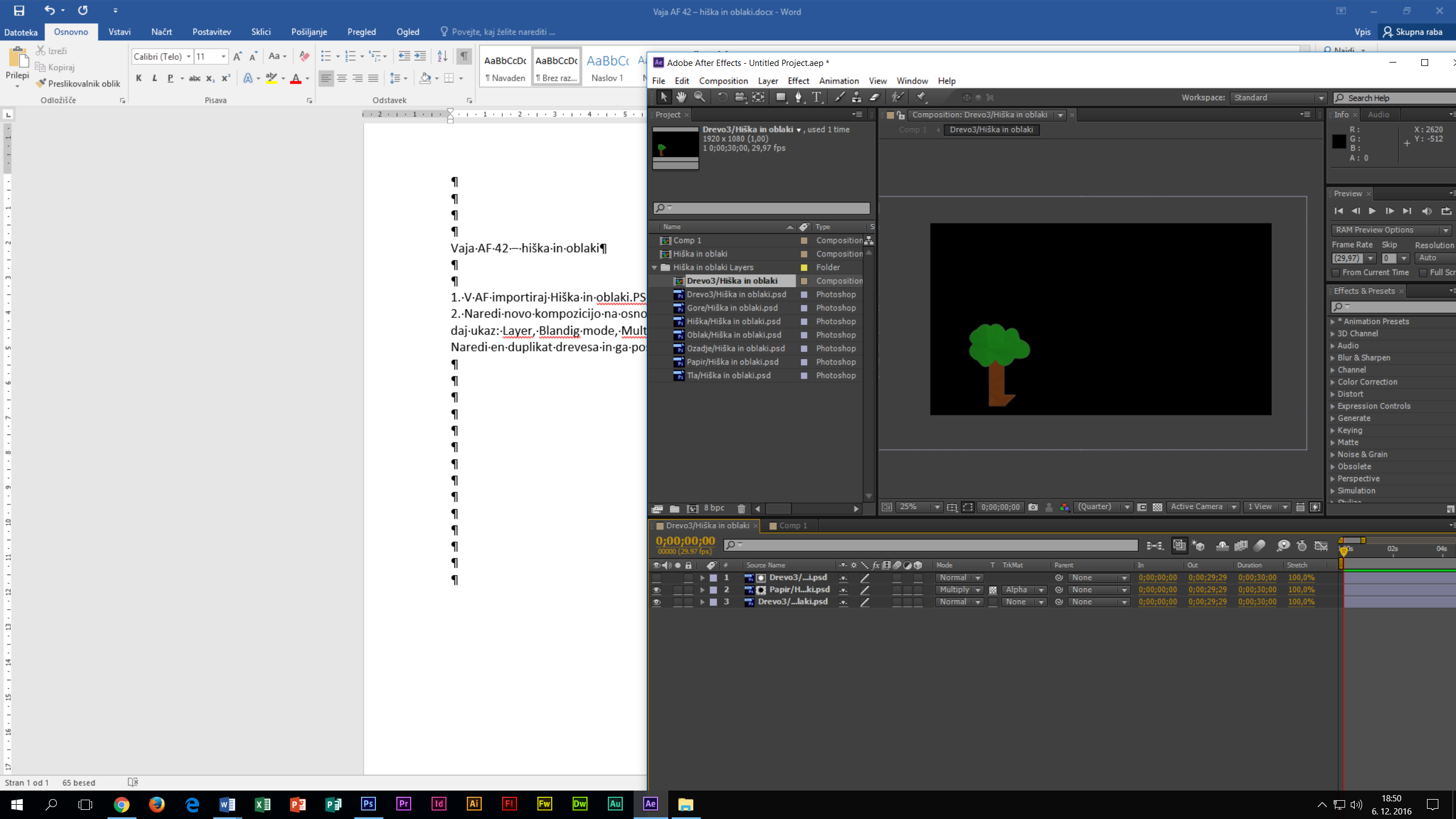 3. Naredi enako z Hiša4. Naredi enako z Gore5. Naredi enako z Tla6. Naredi enako z Oblaki7. Naredi novo kompozicijo Hišica v naravi in vanjo zanesi: ozadje, tla, oblak, drevo, hiško.8. Po želji dupliciraj in premakni drevesa in oblake.9. Vsem layerjem vklopi 3D.10. Vklopi pogled 2 Views in vsakemu layerju posebej spremeni pozicijo (daj jih v ozadje oz. odspredaj).11. Vklopi novi layer kamera in z gumbom kamera v pogledu (Actice camera) premikaj kompozicijo.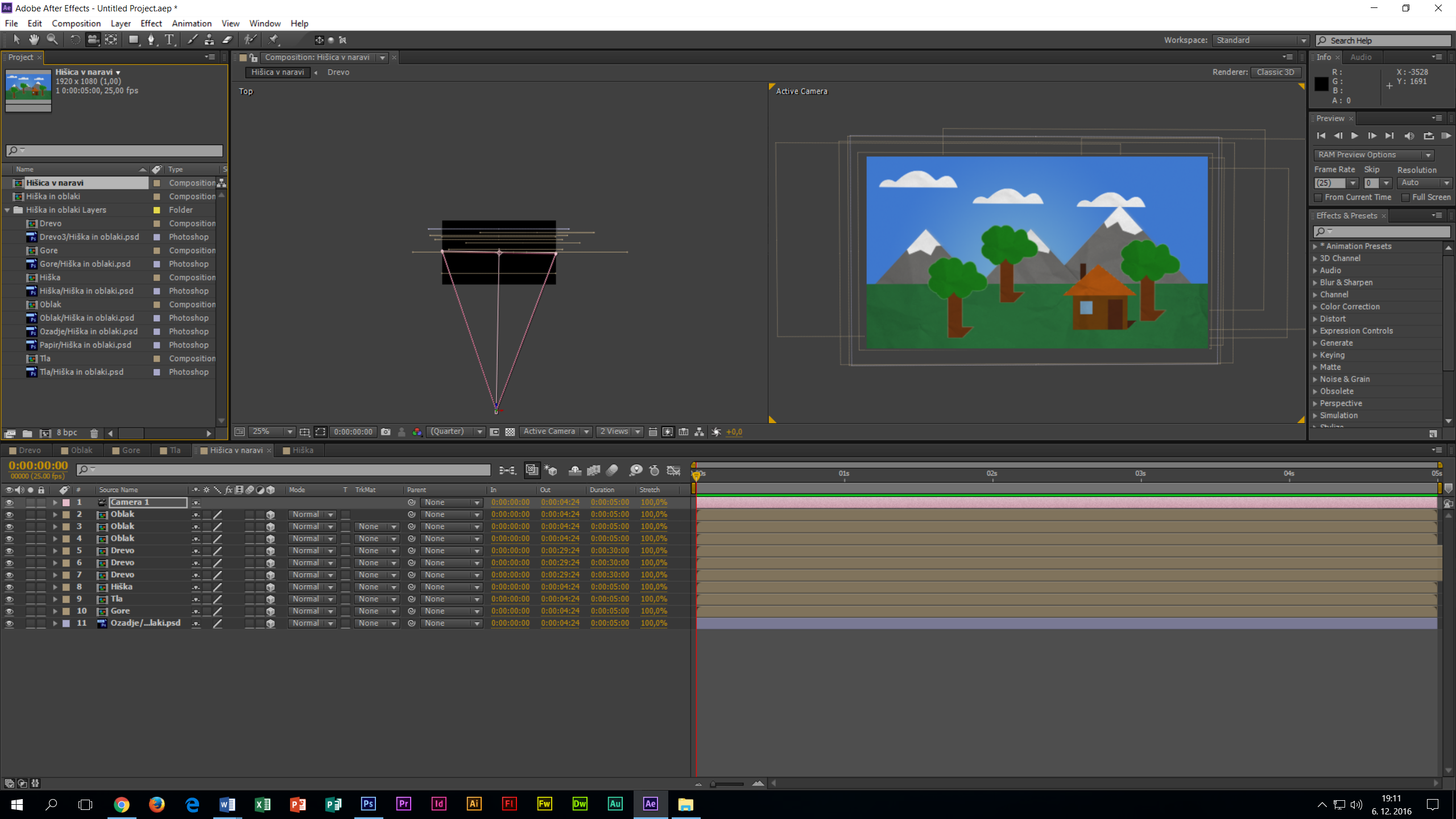 Po želji animiraj premikanje kamere.EKONOMSKA ŠOLANOVO MESTOVAJA AFTER EFFECTSZdenko POTOČAR